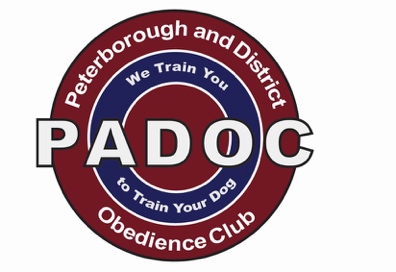 March 4 2023 - Fun Match Registration FormRegistration FormRegistration Information:Enrollment is limited.  Registrations are accepted on a first-come, first-served basis.  Registration closes February 28, 2023.  If you have questions, please call 705-876-8708. Leave a message someone will get back to you with a confirmation and answer any questions you may have.To Register:Please fill out the above form, sign below and email both pages back to PadocClass@gmail.comConfirmation of registration will be sent back via email.Payment is due the day confirmation is received or the registration is not guaranteed.  We now accept e-Transfers which can be sent to PadocClass@gmail.com Cancellation Policy:There are no refunds for cancellation after February 28, 2023.  Agreement to Hold Harmless Waiver and Assumptions of Risk:I hereby acknowledge that I have voluntarily applied to participate in dog classes or activities with Peterborough and District Obedience Club, I am aware that there are inherent risks and hazards involved in activities with and around dogs and I am participating in these classes or activities with knowledge of these potential risks.In order to participate in Peterborough and District Obedience Club classes or other activities, I, being fully informed of such risks, agree as follows:To assume all risks of such classes or activities;To release Peterborough and District Obedience Club, its instructors, trainers and assistants from any and all claims which I or my assigns may have that may result from such classes or activities, including those relating to personal injury to myself, my dog(s), dogs in my charge, members of my family or guests and those relating to damage to property, in each case caused directly or indirectly by acts that might occur in or in relation to Peterborough and District Obedience Club classes; andTo indemnify, defend, and hold Peterborough and District Obedience Club, its instructor’s trainers and assistants, harmless from all damage, loss, liability or expense, whether arising from negligence or any other reason or cause whatsoever, including legal costs and lawyer’s fees, which result from any damage caused directly or indirectly by myself or dog(s) which I own or handle.Signature (owner/agent): Must be 18 years of age or older		Date:Name of Class:  Name of Class:  Name of Class:  Name of Class:    1) Pre-Novice  1) Pre-Novice  1) Pre-Novice(Click On/Check Applicable (Click On/Check Applicable (Click On/Check Applicable (Click On/Check Applicable   2) Novice  2) Novice  2) NoviceBoxes & Fill out Grey Areas)Boxes & Fill out Grey Areas)Boxes & Fill out Grey Areas)Boxes & Fill out Grey Areas)  3) Open HA/HB  3) Open HA/HB  3) Open HA/HB  4) Open 18A/18B  4) Open 18A/18B  4) Open 18A/18B  5)Utility  5)Utility  5)UtilityYour Name:	Your Name:	Street Address:Street Address:City/Town:City/Town:Postal Code:Postal Code:Daytime Phone:Daytime Phone:Cell Phone:Cell Phone:Dog’s Name:Breed/Mix:Breed/Mix:Jump Height(if applicable)(if applicable)(if applicable)(if applicable)(if applicable)(if applicable)(if applicable)(if applicable)(if applicable)Dogs must be friendly and social when meeting new dogs and people to participate in the event.  Please contact us by email or phone if you have any concerns about your dog.Dogs must be friendly and social when meeting new dogs and people to participate in the event.  Please contact us by email or phone if you have any concerns about your dog.Dogs must be friendly and social when meeting new dogs and people to participate in the event.  Please contact us by email or phone if you have any concerns about your dog.Dogs must be friendly and social when meeting new dogs and people to participate in the event.  Please contact us by email or phone if you have any concerns about your dog.Dogs must be friendly and social when meeting new dogs and people to participate in the event.  Please contact us by email or phone if you have any concerns about your dog.Dogs must be friendly and social when meeting new dogs and people to participate in the event.  Please contact us by email or phone if you have any concerns about your dog.Dogs must be friendly and social when meeting new dogs and people to participate in the event.  Please contact us by email or phone if you have any concerns about your dog.Dogs must be friendly and social when meeting new dogs and people to participate in the event.  Please contact us by email or phone if you have any concerns about your dog.Dogs must be friendly and social when meeting new dogs and people to participate in the event.  Please contact us by email or phone if you have any concerns about your dog.